ACADEMIC DISCIPLINE OVERVIEW2.1. Name of the discipline / Code2.1. Name of the discipline / Code2.1. Name of the discipline / Code2.1. Name of the discipline / CodePost-surgical rehabilitationPost-surgical rehabilitationRE13062.2. Teaching staff in charge with lectures2.2. Teaching staff in charge with lectures2.2. Teaching staff in charge with lectures2.2. Teaching staff in charge with lecturesAssociate Professor Costel Bradea, MD, PhDAssociate Professor Costel Bradea, MD, PhDAssociate Professor Costel Bradea, MD, PhD2.3. Teaching staff in charge with practical activities2.3. Teaching staff in charge with practical activities2.3. Teaching staff in charge with practical activities2.3. Teaching staff in charge with practical activitiesAssistent Professor Bogdan Caba, MD, PhDAssistent Professor Bogdan Caba, MD, PhDAssistent Professor Bogdan Caba, MD, PhD2.4. Year of studyIII2.5. Semester12.6. The type of assessmentExam, E1Exam, E12.7. Discipline type2.7. Discipline typeMandatoryMandatorySpecialty disciplineSpecialty disciplineSpecialty discipline3.1. Number of hours / week:3.1. Number of hours / week:3.2. Courses number of hours / week3.2. Courses number of hours / week3.3. Seminars / practical classes number of hours / week3.3. Seminars / practical classes number of hours / week3.3. Seminars / practical classes number of hours / week3.3. Seminars / practical classes number of hours / weekSemester 12111111Semester 23.4. Total number of learning hours:283.5. Of which: Courses143.6. Of which: Seminars / practical classes:3.6. Of which: Seminars / practical classes:3.6. Of which: Seminars / practical classes:143.7. Distribution of individual study time:3.7. Distribution of individual study time:3.7. Distribution of individual study time:3.7. Distribution of individual study time:3.7. Distribution of individual study time:Hours sem. 1Hours sem. 2Hours sem. 2Study time using course book materials, bibliography and hand notesStudy time using course book materials, bibliography and hand notesStudy time using course book materials, bibliography and hand notesStudy time using course book materials, bibliography and hand notesStudy time using course book materials, bibliography and hand notes10Supplementary documentation in the library, using specialised platforms via internet and by field workSupplementary documentation in the library, using specialised platforms via internet and by field workSupplementary documentation in the library, using specialised platforms via internet and by field workSupplementary documentation in the library, using specialised platforms via internet and by field workSupplementary documentation in the library, using specialised platforms via internet and by field work10Preparation time for seminars / practical classes, study themes, reviews, portfolio and essaysPreparation time for seminars / practical classes, study themes, reviews, portfolio and essaysPreparation time for seminars / practical classes, study themes, reviews, portfolio and essaysPreparation time for seminars / practical classes, study themes, reviews, portfolio and essaysPreparation time for seminars / practical classes, study themes, reviews, portfolio and essays13TutorshipTutorshipTutorshipTutorshipTutorship2ExaminationsExaminationsExaminationsExaminationsExaminations4Other activitiesOther activitiesOther activitiesOther activitiesOther activities14Total hours of individual study (without examinations)Total hours of individual study (without examinations)Total hours of individual study (without examinations)Total hours of individual study (without examinations)Total hours of individual study (without examinations)473.8. Total hours per semester3.8. Total hours per semester3.8. Total hours per semester3.8. Total hours per semester3.8. Total hours per semester753.9. Number of credits3.9. Number of credits3.9. Number of credits3.9. Number of credits3.9. Number of credits34.1. of curriculumBiology (modules Anatomy and Phisiology)4.2. of competencesKnowledge in macro and microscopical organs and systems of the organism5.1. for lecturesVideo logistical support5.2. for seminars / practical classesThe students will have protective clothesProfessional competenciesC 1.5Able to develop kineto programs for the surgical patientsProfessional competenciesC 5.1Able to describe muscular and joints evaluation,the scores for functional evaluation and quality of life to the disability patientsProfessional competenciesC 5.3Able to aply muscular and joints evaluation teckniques,the evaluation of quality of life in surgical deseases7.1. General objectiveExplanation of the syndroms and the geriatric diseases, kineto programs, hidrotermotherapy, electrotherapy, the evaluation of the function of the diseased region7.2. Specific objectivesEvaluation and integration of the methods of kinetotherapy, masaj, hidrothermotherapy, electrotherapy, phototherapy, magnetotherapy, ultrasonotherapy; aplication of the scores for initial and final control, for calculation of the functional deficit evaluation; socio-professional independence aquaiered after these therapies.8.1. Lectures8.1. LecturesTeaching methodsObservations1Definitions (rehabilitation, deficent, infirm etc),tisular regeneration,methods to prevent scars problems;patient examination;form of kineto applying.Powerpoint and video methods2 hours2Respiratory and general gymnastics. General parameters of the kineto programs.Local parameters.Secondary aims of the kinetotherapy.General postoperator program.Powerpoint and video methods2 hours3Principles and methods for applying postop kineto.Statical and dinamic exercises.Backthorax program exercises.Programs for entire life. Powerpoint and video methods2 hours4Torticolis-surgical treatment and rehabilitation.Powerpoint and video methods2 hours5Rehabilitation in surgical superior and inferior limb,shoulder and thorax deseases .Superior and inferior limb and thorax basic masaj methods.Powerpoint and video methods2 hours6Pain-definition,causes,perception,importance.Kabat method, Williams program,Armstrong exercises for platfoot.Powerpoint and video methods2 hours7Kabat diagonals,Bobath and Kenny methods.Postop rehabilitation on inf limb;ortheses.Powerpoint and video methods2 hours8.2. Practical activities - practical class 8.2. Practical activities - practical class Teaching methodsObservations1Rehabilitation in obliterant arteritis of the inferior limbs.Powerpoint and video methods2 hours2Rehabilitation of the inferior limb;muscular testing scores;knee rehabilitation.Powerpoint and video methods2 hours3Scoliosis and lordosis.Signs of lombosciatics and abdominal paralisis. Semiology of the pelvic bones.Powerpoint and video methods2 hours4Pre-and post-operative respiratory gymnastics.Powerpoint and video methods2 hours5General pre-and post-operatory special kinetotherapy for abdominal operated patients.Powerpoint and video methods2 hours6Special kinetotherapy for superior and inferior limbs operated patients.Powerpoint and video methods2 hours7Special kinetotherapy for head,neck and thorax operated patients.Powerpoint and video methods2 hours8.3. Bibliography: Mandatory:Power Point Lecture of our Discipline which is found on the e-learning UMF Platform.20171.Basic Surgical Teckniques for Students and residents.St.Georgescu,C.Bradea et all.Ed UMF Iasi.2020.2.Plowmand Sharon A., Smith Denise L. Exercise Physiology. For health, fitness and performance. 5th ed. Baltimore-Philadelphia, Lippincott Williams,  2017.Elective:Schwartz’s Principles of Surgery.F.Charles Brunicardi et all,Mc Graw Hill,11 edition,2019,ISBN 978125983535Type of activityAssessment criteriaEvaluation methodsContribution to the final gradeLecturesAcquiring theoretical notions and presented in the courseWritten exam. MCQ Examination80 %Practical activitiesActivities carried out in laboratory and conducted quality essays.Colloquium practical activityAdmitted/ RejectedIndividual studyPreparation time for seminars / practical classes, study themes, reviews, portfolio and essays.Study time using coursebook materials, bibliography and hand notes, documentation in the library, using specialised platforms via internet and by field work.Tests during the semester20 %Minimal performance standard:to aply the rehabilitation programs to a specific patient,to perform a program for kinetoterapyMinimal performance standard:to aply the rehabilitation programs to a specific patient,to perform a program for kinetoterapyMinimal performance standard:to aply the rehabilitation programs to a specific patient,to perform a program for kinetoterapyMinimal performance standard:to aply the rehabilitation programs to a specific patient,to perform a program for kinetoterapyDateHolder of course / signature, Holder of practical activities / signature,14.09.2023Associate Professor Costel Bradea, MD, PhDAssistent Professor Bogdan Caba, MD, PhDDate of approval in the Department Council/Teaching Council,	Date of approval in the Department Council/Teaching Council,	Date of approval in the Department Council/Teaching Council,	14.09.2023Department director / signature,Associate Professor Daniela-Viorelia Matei, MD, PhD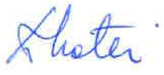 